REGULAMIN HISTORYCZNEGO KONKURSUOpowiedz mi o życiu w PRL-u, czyli codzienność minionej epoki§ 1Organizatorzy konkursuOrganizatorem Konkursu Opowiedz mi o życiu w PRL-u, czyli codzienność minionej epoki jest Oddział Instytutu Pamięci Narodowej - Komisji Ścigania Zbrodni przeciwko Narodowi Polskiemu w Białymstoku.Wszelkie czynności Organizatora wykonują pracownicy Delegatury Instytutu Pamięci Narodowej - Komisji Ścigania Zbrodni przeciwko Narodowi Polskiemu w Olsztynie, 
o ile Organizator nie zdecyduje inaczej.§ 2Założenia i cele konkursu:1. Celem konkursu jest:a) kształtowanie świadomości młodego pokolenia, b) motywowanie uczniów do poznawania historii Polski, szczególnie najnowszej, c) kształtowanie postaw patriotycznych, d) pogłębianie wiedzy z zakresu lokalnej historii w latach PRL-u, e) rozwijanie i kształtowanie wrażliwości artystycznej uczniów, f) promowanie aktywności uczniów poprzez tworzenie autorskich projektów, g) wzmacnianie więzi międzypokoleniowych,h) zgromadzenie relacji świadków historii.2. Założeniem konkursu jest przygotowanie publikacji przez Organizatora, opartej na relacjach i materiałach zdjęciowych, zebranych przez uczestników konkursu.§ 3Zasady uczestnictwa, ocena1. Zadaniem uczestników konkursu jest zaprezentowanie życia codziennego ludności mieszkającej na obszarze współczesnego województwa warmińsko-mazurskiego w okresie Polski „ludowej” 1944-1989. Należy zebrać, opracować i utrwalić relacje świadków historii minionej epoki w formie: pracy pisemnej (reportaż, wywiad, opowiadanie, dziennik), wydruk komputerowy (min. 5 str. formatu A4) wraz z wersją elektroniczną tekstu w edytowalnym formacie (np. *.doc lub *.docx) – płyta CD; praca powinna być wzbogacona o zdjęcia i dokumenty,pracy multimedialnej (reportaż radiowy, audycja (maks. 20 min.), film dokumentalny (maks. 30 min) – płyta CD lub DVD,pracy fotograficznej (fotoreportaż), min. 5 nigdzie nie publikowanych zdjęć z autorskim komentarzem i narracją historyczną; korzystamy ze zdjęć pochodzących z domowego archiwum, bądź robimy własne zdjęcia, które pomimo tego, że będą realizowane we współczesności,  oddadzą i zobrazują realia PRL-u – płyta CD2. Uczestnicy konkursu: uczniowie szkół średnich województwa warmińsko-mazurskiego. 3.Wszelkie materiały audiowizualne muszą być autorstwa Uczestnika konkursu, w przeciwnym razie Uczestnik konkursu musi wykazać tytuł prawny do wykorzystanych materiałów w sposób przewidziany w niniejszym regulaminie w postaci zgody twórcy danego materiału lub odpowiedniej licencji (np. domena publiczna, licencja Creative Commons w odpowiedniej wersji i rodzaju itp.) i jej źródła. Uczestnik przystępujący do konkursu zobowiązuje się nie nadsyłać materiałów, które naruszają prawa do wizerunku, prawa autorskie lub dobra osobiste osób trzecich. W przeciwnym razie ponosi pełną i wyłączną odpowiedzialność wobec osób, których prawa naruszył.4.Wszelkie materiały audiowizualne muszą być co najmniej akceptowanej jakości, tj. w przypadku pliku graficznego (zdjęcia): co najmniej aparatem 8 Mpix, skan (np. fotografii lub dokumentu): min. 600 dpi, pliku dźwiękowego: co najmniej mp3 320 kbps, pliku wideo: co najmniej SD (480p).5. Ocena prac: 1) Prace będą oceniane w trzech kategoriach: I praca pisemna, II praca multimedialna, III praca fotograficzna.2) Nad całością Konkursu czuwa Kapituła Konkursowa, która dokonuje kwalifikacji i oceny prac pod względem merytorycznym, estetycznym i technicznym. 3) Kryteria oceny: pomysłowość i oryginalność ujęcia tematu, poprawność merytoryczna, kreatywność, zachowanie struktur gatunkowych wybranej przez siebie formy przekazu np. wywiadu, reportażu czy fotoreportażu, estetyka wykonania pracy, czytelność przekazu. 4) Praca przygotowana przez uczestnika powinna opierać się na źródłach historycznych (np. wspomnienia, pamiętniki, listy, dokumenty, fotografie, prasa, wywiady, nagrania, filmy) oraz zawierać bibliografię.5) Praca powinna dotyczyć następujących aspektów życia codziennego: kulturowego, egzystencjalnego, ekonomicznego, edukacyjnego, religijnego, jak również zmagań dnia codziennego, oddziaływań i wpływu mediów na odbiorcę oraz form oporu przeciwko władzy komunistycznej. 6. Prace, które nie spełniają warunków formalnych nie będą podlegały ocenie. 7. Prace przekazane na konkurs nie będą zwracane, a wszelkie nośniki CD/DVD i materiały nadesłane przechodzą na własność Organizatora z chwilą dostarczenia na adres wskazany poniżej. 8. Każdy uczestnik Konkursu może być autorem jednej pracy. 9. Termin nadsyłania prac wraz z załącznikami nr 1-2: 31.03.2021 r. (decyduje data wpływu na adres poniżej)10. Prace należy wysyłać na adres: IPN-KŚZpNP Delegatura w Olsztynie, ul. Jagiellońska 46, 10-273 Olsztyn; z dopiskiem „Opowiedz mi o życiu w PRL-u”9. Ogłoszenie wyników konkursu nastąpi na stronach internetowych organizatora: https://www.facebook.com/delegaturaipnolsztynhttps://bialystok.ipn.gov.pl/10. Najlepsze prace zostaną zaprezentowane podczas uroczystego wręczenia nagród, które odbędzie się podczas finału Konkursu, którego termin i miejsce zostaną podane najpóźniej 5 kwietnia 2021 r. na stronach internetowych organizatora wskazanych wyżej. Jeżeli sytuacja epidemiczna w kraju nie ulegnie poprawie, finał konkursu zostanie przeprowadzony w formie zdalnej. § 4Zasady przyznawania nagród:1. Nagrody przyznawane są za I, II, III miejsce w poszczególnych kategoriach.2. W ramach nagrody zwycięskie prace pisemne i fotograficzne mogą zostać opublikowane w całości bądź fragmentach w publikacji przygotowanej przez Instytut Pamięci Narodowej - Delegatura w Olsztynie. W przypadku pracy multimedialnej, przed publikacją Organizator dokona transkrypcji nagrań bądź przygotuje insert do publikacji w postaci płyty CD/DVD. Laureaci otrzymają co najmniej po jednym egzemplarzu publikacji zawierającej ich pracę.3. Dla laureatów Organizator przewiduje również dyplomy i nagrody rzeczowe.4. Nad przebiegiem konkursu czuwa Kapituła Konkursowa, w której skład wchodzą przedstawiciele Instytutu Pamięci Narodowej - Delegatura w Olsztynie.5. Funkcję przewodniczącego Kapituły Konkursowej pełni Naczelnik Delegatury IPN w Olsztynie. W przypadku równej liczby głosów decyduje głos przewodniczącego. § 5Prawa autorskie1. Przystępując do konkursu, uczestnik potwierdza swoje prawa autorskie do nadesłanego projektu i oświadcza, że nie narusza praw autorskich osób trzecich, deklaruje zarazem, że zgłoszona praca nie była wcześniej prezentowana, nagradzana i nie jest obciążona prawami majątkowymi. 2. Uczestnicy konkursu udzielają nieodpłatnej zgody na utrwalenie, zwielokrotnienie i rozpowszechnienie nadesłanych projektów w ramach promocji oraz wszelkich publikacji związanych z Konkursem. 3. Organizator Konkursu dopuszcza możliwość ewentualnych modyfikacji zwycięskich projektów, przy współpracy z autorem, z poszanowaniem oryginalnej formy projektu.4. Autorzy zachowują prawo do samodzielnej publikacji swoich prac konkursowych, pod warunkiem, że w publikacji zamieszczą informację o następującej treści: Praca została przygotowana i wykorzystana w Konkursie: ,,Opowiedz mi o życiu w PRL-u, czyli codzienność minionej epoki” zorganizowanym przez Oddział Instytutu Pamięci Narodowej – Komisji Ścigania Zbrodni przeciwko Narodowi Polskiemu w Białymstoku.§ 6Postanowienia końcowe:1. Zgłoszenie pracy w Konkursie jest jednoznaczne z akceptacją regulaminu. 2. Dane osobowe będą przetwarzane przez Organizatora wyłącznie w ramach potrzeby przeprowadzenia Konkursu. Podanie danych osobowych jest dobrowolne, jednakże ich brak uniemożliwia uczestnictwo w Konkursie. 3. Administratorem Pani/Pana danych osobowych jest Prezes Instytutu Pamięci Narodowej – Komisji Ścigania Zbrodni przeciwko Narodowi Polskiemu, z siedzibą w Warszawie, adres:    ul. Postępu 18, 02-676 Warszawa.4. Organizator Konkursu zastrzega sobie prawo opublikowania imienia, nazwiska, wizerunku, informacji o laureatach Konkursu oraz umieszczenia tych informacji w materiałach promocyjnych, na stronach internetowych i profilach społecznościowych Organizatora w celach promocyjnych. 5. Prace, które zostaną nagrodzone przez Organizatora, będą umieszczone w publikacji przygotowanej przez Instytut Pamięci Narodowej - Delegatura w Olsztynie, z zachowaniem odpowiednich praw autorskich i innych dóbr osobistych. 6. Organizator nie pokrywa kosztów przejazdu uczniów i opiekunów na uroczyste wręczenie nagród. 7. Sprawy nieujęte w regulaminie oraz kwestie sporne rozstrzyga Kapituła Konkursowa. 8. Organizator zastrzega sobie możliwość odwołania konkursu lub zmiany jego regulaminu w każdym czasie.§ 7Polityka prywatności konkursuOrganizator informuje, że wszelkie dane osobowe uzyskiwane w trakcie konkursu, będą wykorzystywane wyłącznie w celach realizacji i przeprowadzenia konkursu oraz realizacji postanowień regulaminu i nie będą przekazywane innym podmiotom.
Organizator konkursu: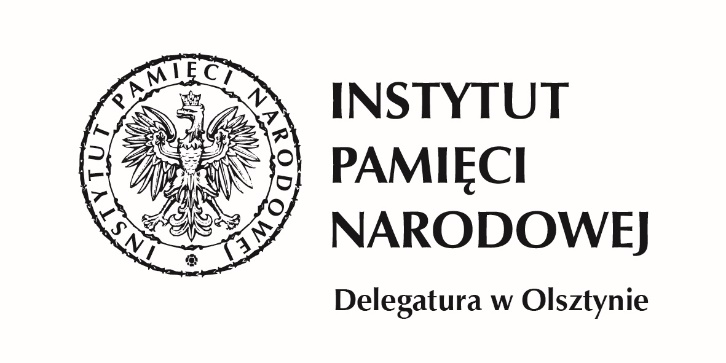 